Housing First/Low Barrier Questionnaire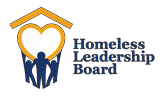 Organization Name: 	Project Name: 	Housing First/Low Barrier shelters and permanent housing projects are proven effective in engaging and assisting all sub-populations of homeless persons to a path to permanent stable housing. Communities have demonstrated that projects can be well-run and safe without requirements that keep many homeless individuals from entering and/or remaining in their project.Please answer the following questions related to the project’s eligibility criteria and project rules. The questionnaire will be scored with each “yes” answer receiving 0 points and each “no” answer receiving 1 point. An N/A answer will receive 1 point. Maximum points are 25. The higher the score, the closer the project is to being Housing First/Low Barrier.For the consistency of the data collection process, please do not alter, change, or add additional information on this questionnaire. Questionnaires submitted that are altered, changed, or have additional comments will be considered void and will receive a score of 0.Will/Does the project require a background screening prior to project entry (excluding sexual offender/predator check)?Yes 	No Will/Does the project prohibit persons with certain criminal convictions (e.g. violent felonies, arson) from entering your project (excluding registered sexual offender/predator)?Yes 	No Does the project require drug screening prior to entry?Yes 	No Will/Does the project require participants to be clean and sober prior to project entry and/or during project stay?Yes 	No Will/Does the project require alcohol/drug tests on participants suspected of being under the influence?Yes 	No Will/Does a positive alcohol/drug test result in termination from the project and/or require participant to participate in substance abuse treatment and/or detox to resume project services?Yes 	No Will/Does the project require participants to have a mental health evaluation prior to project entry?Yes 	No Will/Does the project require project participants who demonstrate mental health symptoms to participate in mental health services and/or medication compliance (excluding those who present a danger to self or others) as a condition of services?Yes 	No Will/Does the project require participants to have income at time of project entry?Yes 	No Will/Does the project require participants to obtain an income as a condition of remaining in the project?Yes 	No Will/Does the project require participants to participate in supportive services (such as vocational training, employment preparation, budgeting or life skills classes; not including required case management meetings) as a condition of continued services?Yes 	No Will/Does the project require participants to be ‘progressing’ in their goals in order to remain in the project?Yes 	No Will/Does the project require participants to sign a services plan agreement to receive your services? (Please note a service plan is not the same as a housing plan.)Yes 	No Will/Does project participant have to do “chores” as a part of project stay and/or will project participants who do work around the facility receive special treatment or are rewarded with special benefits (applicable for facility/project - based emergency shelters, transitional housing, permanent housing)?Yes 	No 	N/A Will/Does the project include curfews and/or required ‘lights out’ time for all participants (applicable for facility/project - based emergency shelters, transitional housing, permanent housing)?Yes 	No 	N/A Will/Does the project exclude or refuse project entry based on race, color, religion, national origin, disability, sex, sexual orientation, gender identity and/or gender expression.Yes 	No Will/Does the project include any requirements, outside of those typically found in a lease agreement or in “community-living’’ conduct rules (applicable for facility/project - based emergency shelters, transitional housing, permanent housing, scattered site housing)? Examples of acceptable ‘community- living’ rules include agreement to be non-violent, agreement to no weapons on site, agreement to no alcohol/drug consumption on site.Yes 	No 	N/A Will a project participant be asked/forced to leave the project and/or will agency refuse service if project participant is disrespectful to a staff member or other project participant, including making verbal threats, acting belligerently, or “having an attitude?”Yes 	No Will/Do project participants have to travel to the agency’s office(s) to receive the majority of their services, including case management, after they are housed (applicable to scattered-site PSH, RRH and HP projects)?Yes 	No 	N/A Will/Do project participants have to travel to the agency’s office(s) to receive the majority of services, including case management (applicable to Street Outreach and Engagement only)?Yes 	No 	N/A Will/Does the project exclude any dependent children in the household, based on age and/or gender, from remaining with the household at the project (applicable for facility/project - based emergency shelters, transitional housing, and permanent housing for households with children)?Yes 	No 	N/A Will/Does the project prohibit any member(s) of a household (as defined by the household), based on age, gender, biological relationship and/or marital status, from residing together at the project (applicable for facility/project - based emergency shelters, transitional housing, permanent housing, scattered site permanent housing)?Yes 	No 	N/A Will/Does the project exclude any family composition type: single dad, single mom, same gender couples, opposite-gender couples, multi-generational, and non-romantic groups who present for services as a family (applicable to projects that serve households with children under the age of 18)?Yes 	No 	N/A Will/Does project require project participants to be “placed” in accordance with their sex assigned at birth and/or “perceived” gender; and/or require participant to “prove” their gender identity prior to receiving services (applicable for facility/project - based emergency shelters, transitional housing, permanent housing, scattered site permanent housing)?Yes 	No 	N/A Will/Does the project exclude participants who do not have a form of identification (applicable for emergency shelters)?Yes 	No 	N/A TOTAL SCORE:  In order that the Homeless Leadership Board may provide technical assistance if necessary, please describe any challenges that that may be preventing this project from implementing Housing First principles and practices:Certification of ResponsesI attest that the answers above are true and are provided by marking Yes, No, or N/A without any additional comment or clarification.Authorized Applicant Signature:  	Authorized Applicant Name and Title:  Date:  